Нужно ли дистанционное обучение детскому саду?Современные технологии позволяют продолжать обучение даже в такой ситуации, которая предполагает полный переход на дистанционное общение. Тем не менее, трудности этого перехода стали очевидными практически сразу. Что касается сферы дошкольного образования, то дистанционное обучение стало не просто неожиданностью, а настоящим вызовом педагогам, которые до сих пор осуществляли  свою деятельность только в пределах детского сада. В короткие сроки воспитателям необходимо было перестроиться и организовать опосредованное общение с детьми. Срочность ситуации вызвала, в начале, желание использовать готовые материалы: интерактивные мультфильмы, развивающие занятия и упражнения для детей, которые можно найти в интернете в свободном доступе. Но  использование готовых материалов, как доказала ранее практика обычных занятий, мало эффективны - привычные «экранные картинки» значительно снижают у детей интерес. Поэтому мыстали создавать и записывать интерактивные занятия для дошкольников, озвучивая материал самостоятельно. Эта новая работа потребовала от нас развития новых навыков, связанных с использованием техники. Трудностью также стало  прогнозирование обратной связи – количество времени, которое ребёнок может затратить на обдумывание вопроса, понимание детьми материала и пр. Сделать занятия более качественными нам помогли учебно-методические семинары издательств «Бином» и «Просвещения». Записи родителей выполнения заданий ребёнком помогли укрепиться в мысли, что мы на правильном пути. Ведь если в игры с готовыми материалами включалось 20-30% детей, то в занятиях, озвученных воспитателями группы, были включены 90-95% детей и родителей. Это, конечно, первичные наблюдения, которые требуют тщательного дальнейшего педагогического исследования,  но уже сегодняшняя практика показывает, что когда дети слышат голос воспитателя или видят педагога (по заверению родителей),  то охотнее включаются в игру, выполняют задания с большим интересом: разворачивают игровые сюжеты по мотивам литературных произведений, творчески отражают впечатления о персонажах художественных произведений в рисунке, лепке, аппликации и конструировании, понимают и сопереживают увиденному и услышанному. У детей повышается настроение, налаживаются  режимные моменты. Ребята ждут следующих занятий, а значит, осуществляется главное – развитие дошкольников.В период дистанционного обучения нам удалось не только провести обязательные занятия, но и продолжить начатый в начале учебного года творческий, познавательный  проект «Искусство открывает мир». Его цель – способствовать развитию личности ребенка средствами различных видов искусства. За это время в рамках проекта были созданы видеоматериалы -литературно-музыкальные композиции на тему «Кем я хочу стать», «Что такое День Победы» и др. Ребята смогли стать участниками и победителями конкурсов художественного творчества и литературных прочтений. Они приняли участие в конкурсе "Твори! Участвуй! Побеждай!"; городском открытомконкурсе «Огонь-друг, огонь-враг»: онлайн-конкурсе декоративно-прикладного творчества «Созвездие мастеров», литературном онлайн-конкурсе «Моя семья. Моя Москва. Моя Россия!», онлайн-конкурсе изобразительного искусства «Полеты во сне и наяву…»; международном краусорсинговом интернет-проекте прочтения художественной литературы «Страна читающая». Все это стимулировало творческую активность, эмоциональную раскованность дошкольников,  привлекло родителей к разнообразным формам совместной музыкально-художественной деятельности с детьми и воспитателями, способствовало возникновению ярких эмоций, творческого вдохновения.На наш взгляд, есть необходимость продолжать запись занятий. Важная особенность хорошего образования – систематичность и непрерывность, особенно, если речь идет о дошкольном образовании. Интерактивные занятия можно применять, и когда ребенок болен, и когда он уехал с родителями в отпуск. Конечно, живое общение заменить сложно, да и не нужно, но  у дистанционного обучения есть свои преимущества. Дети  делаютпривычное, а значит - меньше тревожатся. У ребят сохраняются умения и навыки, приобретенные ранее. Благодаря записанным занятиям есть возможность заниматься по  индивидуальному графику, ребёнок может всегда вернуться к любимому заданию. Вынужденное отсутствие в детском саду не прерывает связь ребёнка с воспитателем, а у родителей появляется уникальная возможность присутствовать на занятиях вместе с ребенком, больше и качественнее с ним общаться.Яна Бочарникова, воспитатель ГБОУ города Москвы «Школа №170 имени А.П.Чехова»Светлана Камалова, воспитатель ГБОУ города Москвы «Школа №170 имени А.П.Чехова»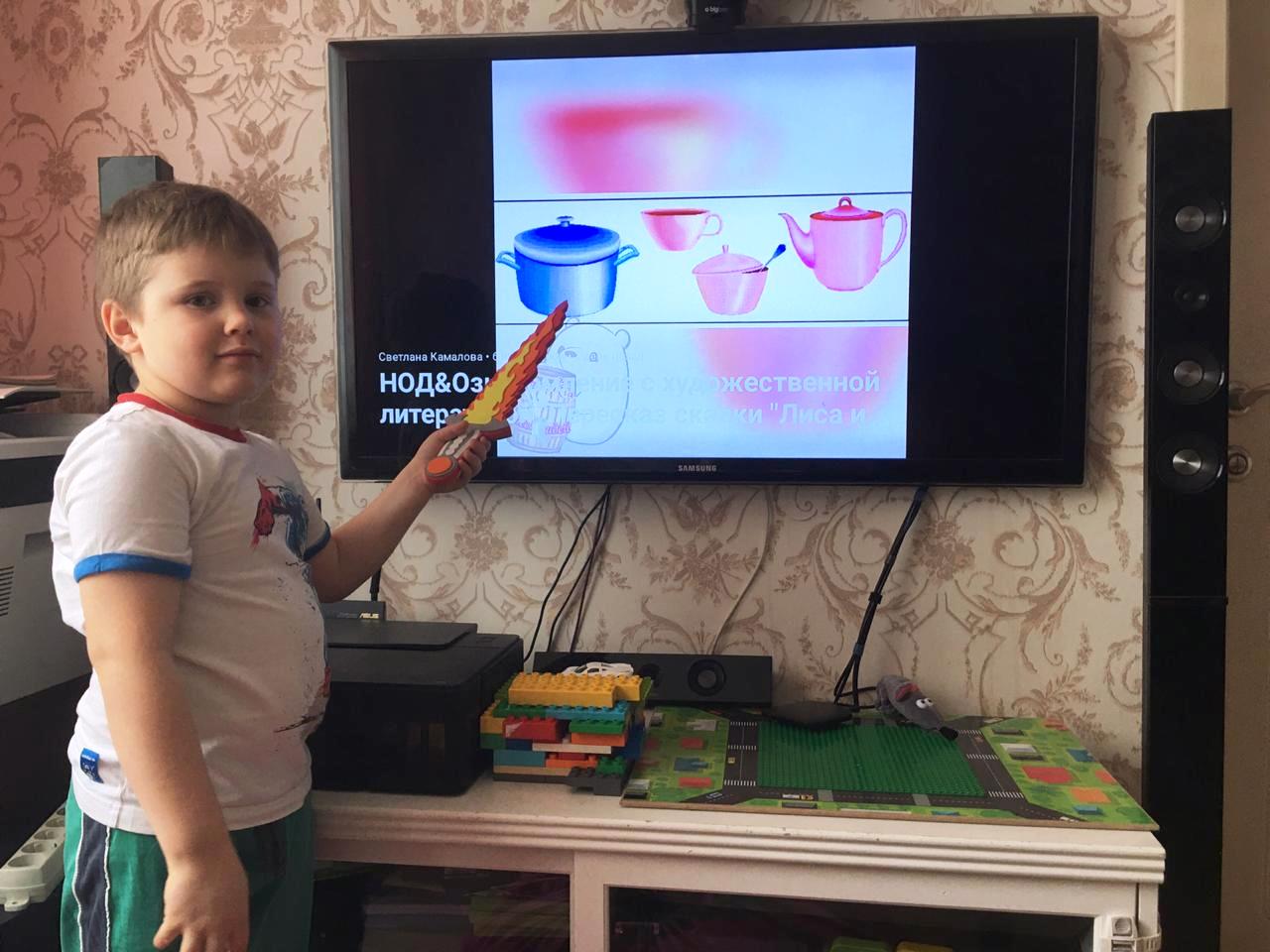 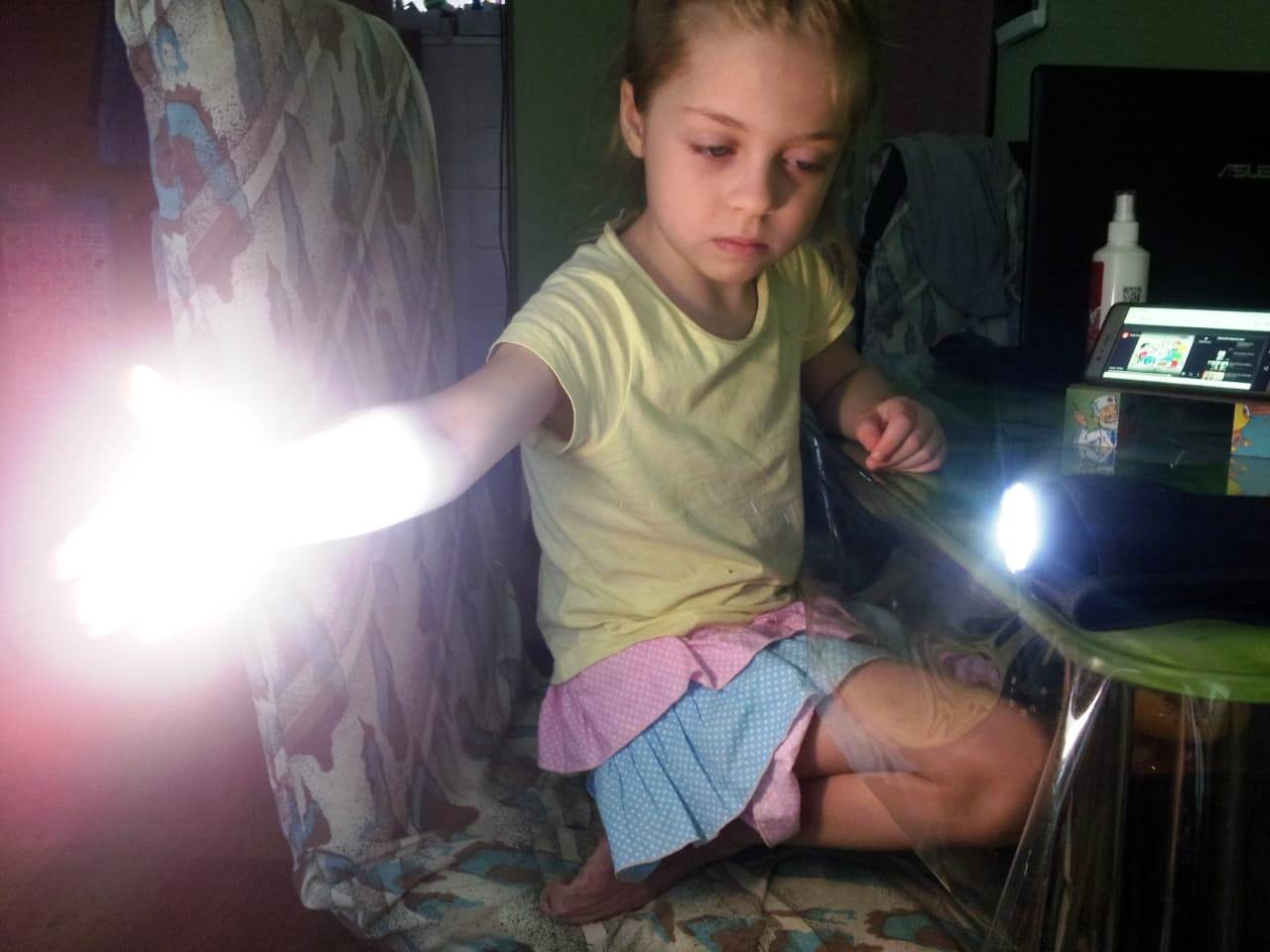 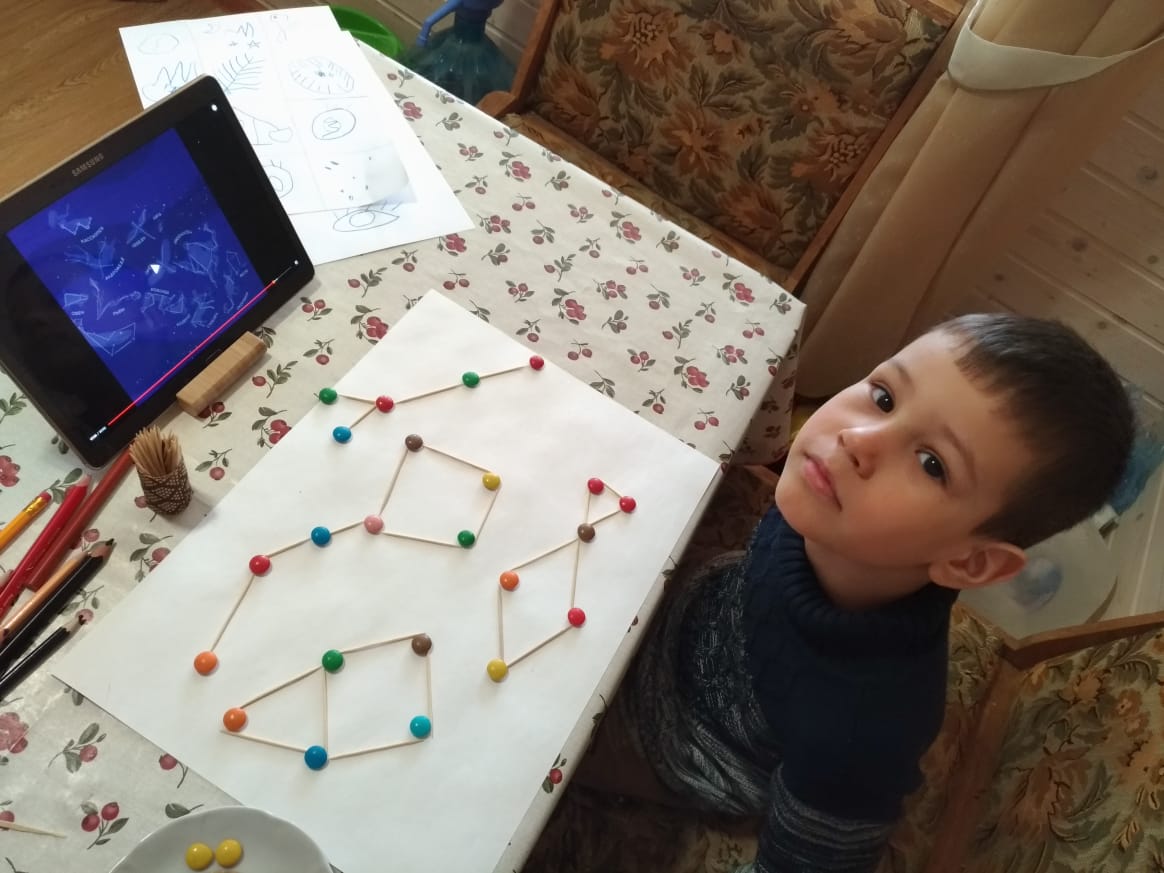 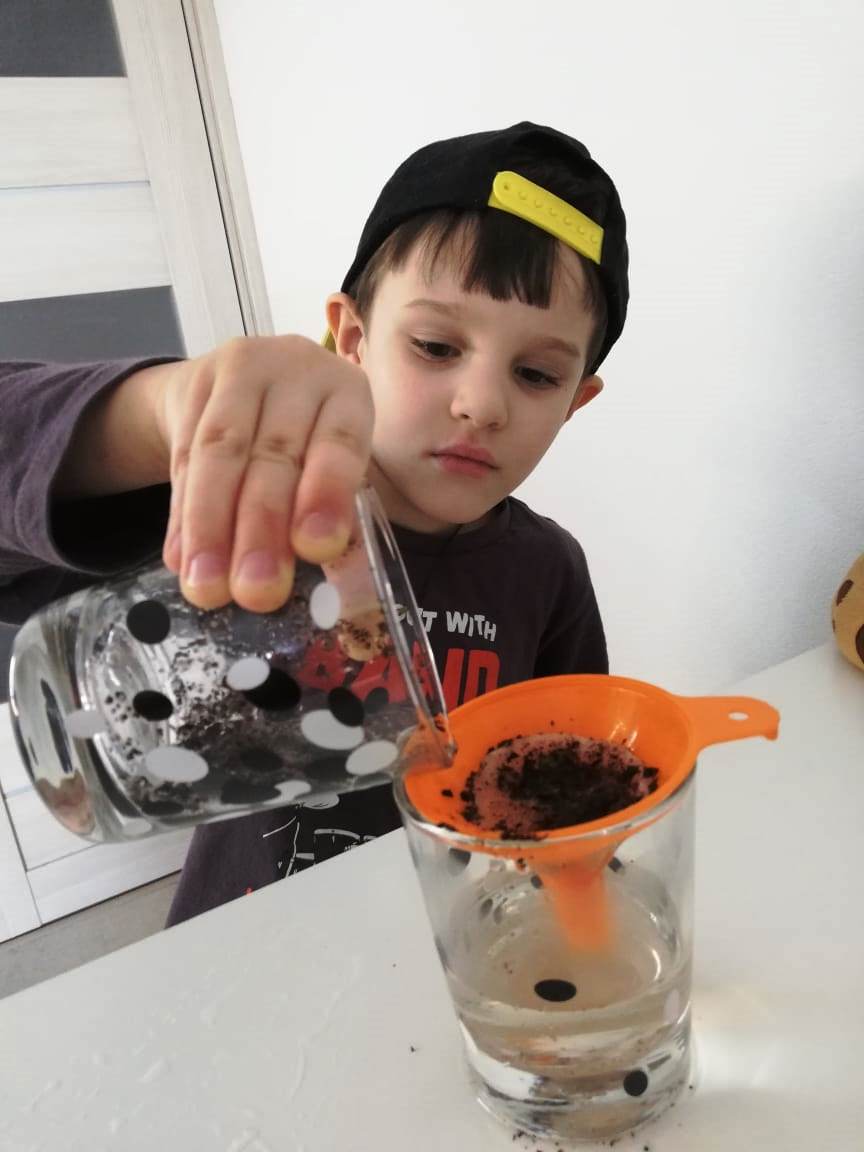 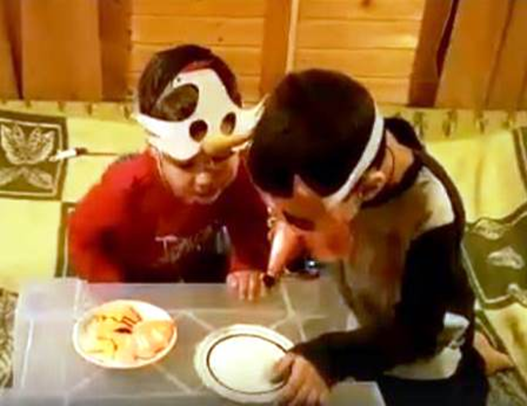 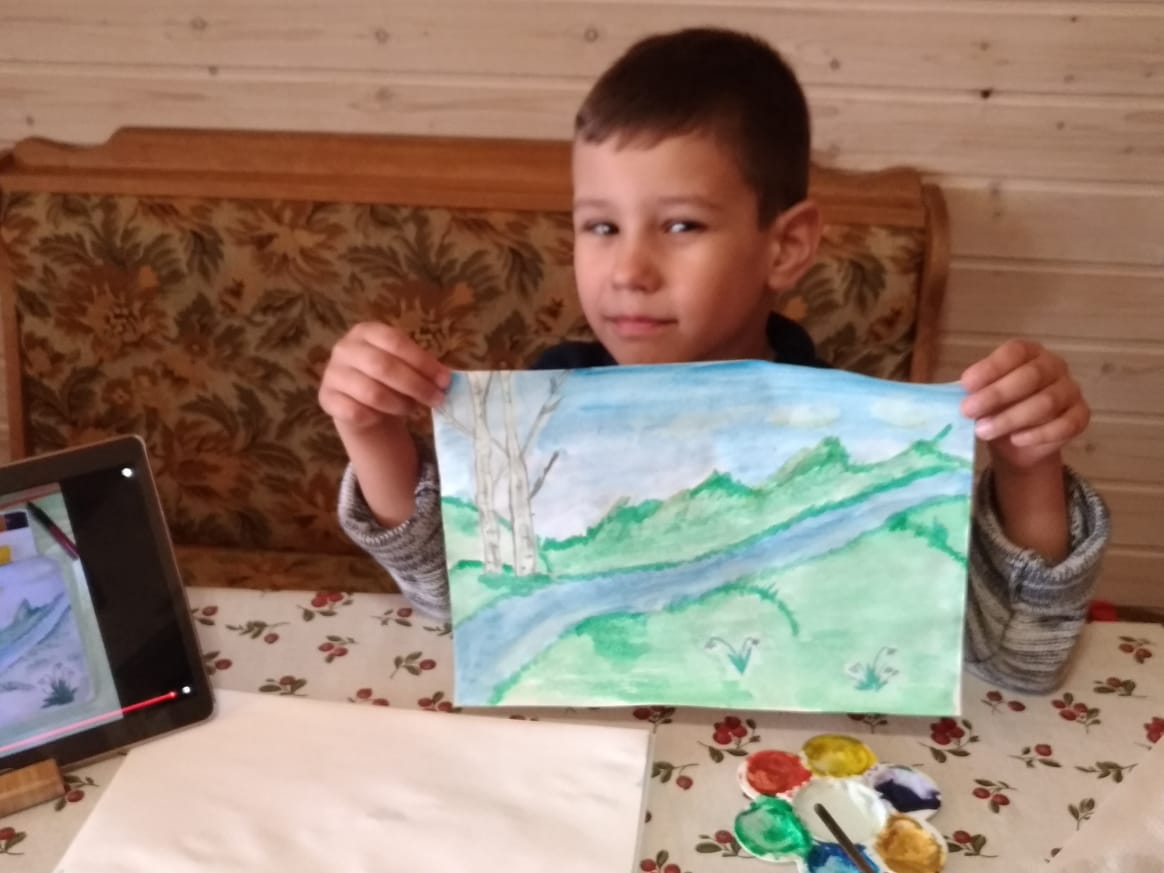 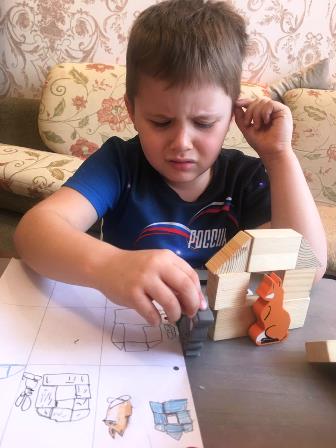 